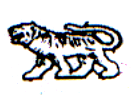 АДМИНИСТРАЦИЯ МИХАЙЛОВСКОГО МУНИЦИПАЛЬНОГО
РАЙОНА ПРИМОРСКОГО КРАЯ
П О С Т А Н О В Л Е Н И Е 
31.07.2017                                              с. Михайловка                                            № 1062-паО внесении изменений в постановление администрации Михайловского муниципального района от 14.01.2013 № 25-па«Об образовании избирательных участков, участков референдумана территории Михайловского муниципального района»Руководствуясь частью 2 статьи 19 Федерального закона от 12 июня 2002 года № 67-ФЗ «Об основных гарантиях избирательных прав и права на участие в референдуме граждан Российской Федерации», решением Думы Михайловского муниципального района от 29 января 2015 года № 605 «Об утверждении схемы одномандатных избирательных округов для проведения выборов депутатов Думы Михайловского муниципального района», администрация Михайловского муниципального районаПОСТАНОВЛЯЕТ:1. Внести изменения в постановление администрации Михайловского муниципального района от 14.01.2013 № 25-па «Об образовании избирательных участков, участков референдума на территории Михайловского муниципального района»:1.1. В приложении № 1 к постановлению Избирательный участок № 1710 во втором абзаце «место нахождения участковой избирательной комиссии и помещения для голосования» слова «село Степное, ул. Совхозная, 37 помещение муниципального бюджетного общеобразовательного учреждения «Начальная общеобразовательная школа с. Степное», телефон 8(42346) 5 71 59», заменить словами «село Степное, ул. Школьная,25, помещение фельдшерско-акушерского пункта КГБУЗ «Михайловская центральная районная больница».2. Управлению культуры и внутренней политики администрации района опубликовать настоящее постановление в общественно-политической газете «Вперед».3. Муниципальному казенному учреждению «Управление по организационно-техническому обеспечению деятельности администрации Михайловского муниципального района» (Шевченко) разместить настоящее постановление на официальном сайте администрации Михайловского муниципального района.4. Направить настоящее постановление в территориальную избирательную комиссию Михайловского муниципального района.5. Контроль за выполнением настоящего постановления возложить на руководителя аппарата администрации муниципального района Е.А.Ермошину.И.о. главы Михайловского муниципального района –Главы администрации района                                                             П.А. Зубок